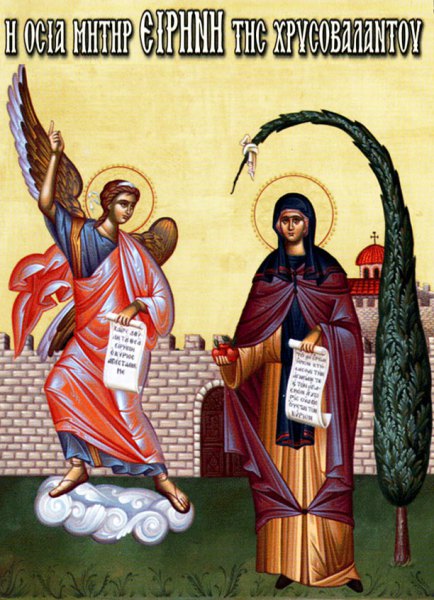 ΔΕΥΤΕΡΑ 27 ΙΟΥΛΙΟΥ - 
ΑΓΙΟΥ ΠΑΝΤΕΛΕΗΜΟΝΟΣ ΚΑΙ ΑΓΙΑΣ ΕΙΡΗΝΗΣ ΧΡΥΣΟΒΑΛΑΝΤΟΥ21.00 - 01.30  Ι Ε Ρ Α   Α Γ Ρ Υ Π Ν Ι Α ΑΚΟΛΟΥΘΙΑ ΤΗΣ ΑΓΙΑΣ ΕΙΡΗΝΗΣ ΧΡΥΣΟΒΑΛΑΝΤΟΥ ΕΥΛΟΓΙΑ ΜΗΛΩΝΣΤΟ ΙΕΡΟ ΕΞΩΚΚΛΗΣΙ ΤΟΥ ΑΓΙΟΥ ΓΕΩΡΓΙΟΥ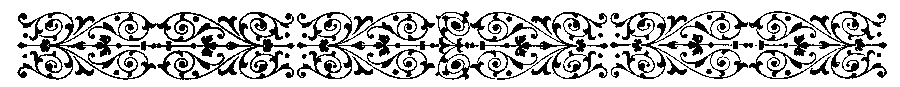 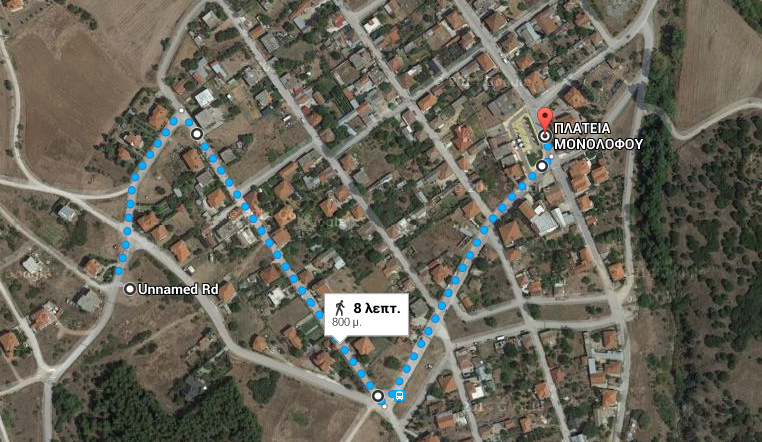 ΠΕΡΙΦΟΡΑ ΙΕΡΑΣ ΕΙΚ. ΑΓΙΑΣ ΠΑΡΑΣΚΕΥΗΣ Κάθε Σάββατο στις 7.00 μετά τον εσπερινό θα ψάλετε η Παράκληση της Υπεραγίας Θεοτόκου Κάθε Κυριακή μετά την Θεία Λειτουργία - Ερμηνεία του Αγίου Ευαγγελίου----------------------------------------------------------------------ΕΦΗΜΕΡΙΟΣ ΙΕΡΟΥ ΝΑΟΥ Π.ΧΡΙΣΤΟΔΟΥΛΟΣΤΗΛ. ΝΑΟΥ 2310786338-2394774074 ΤΗΛ. ΚΙΝΗΤΟ 6971535990
WWW.ENORIAMONOLOFOU.EU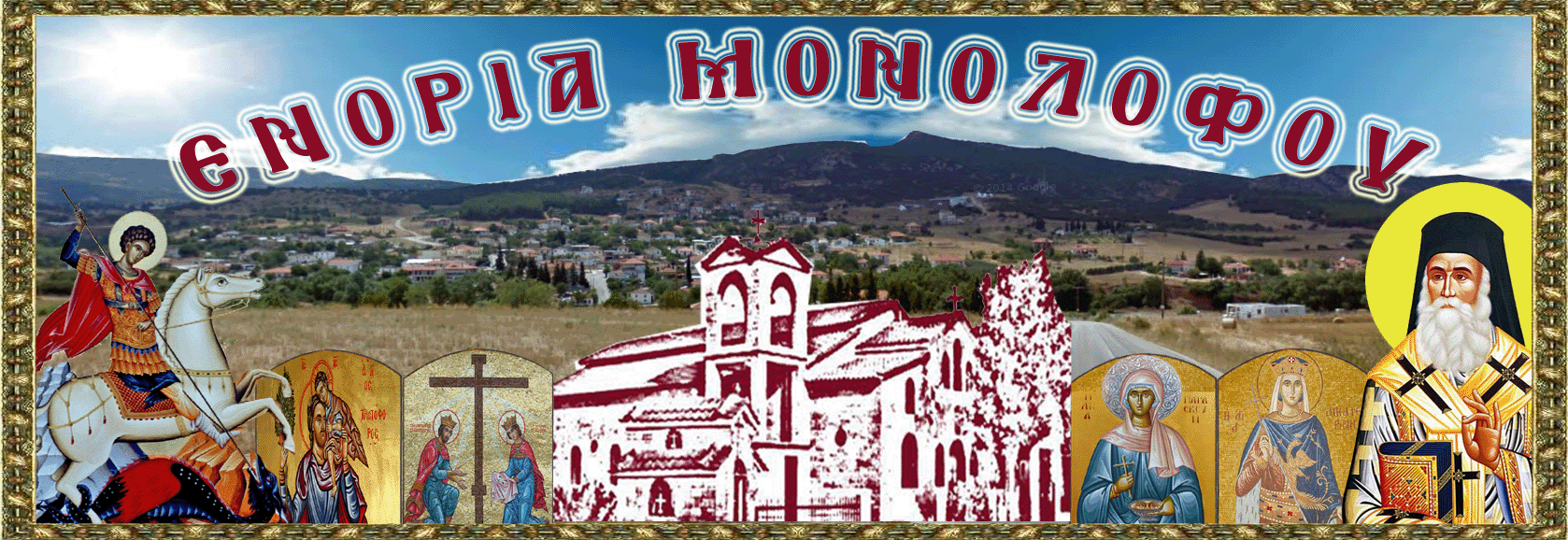 ΙΕΡΑ ΜΗΤΡΟΠΟΛΙΣ ΛΑΓΚΑΔΑ, ΛΗΤΗΣ ΚΑΙ ΡΕΝΤΙΝΗΣΙΕΡΟΣ ΝΑΟΣ ΑΓΙΟΥ ΓΕΩΡΓΙΟΥ ΚΑΙ ΑΓΙΟΥ ΝΕΚΤΑΡΙΟΥΕΝΟΡΙΑ ΜΟΝΟΛΟΦΟΥ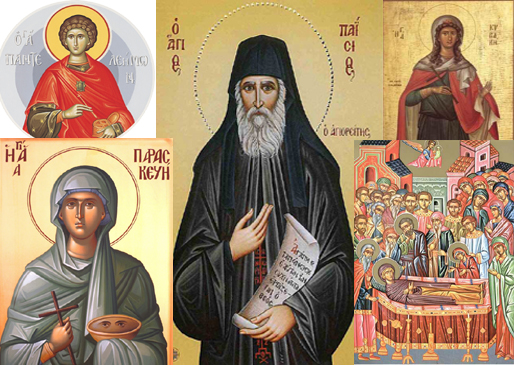 Π Ρ Ο Γ Ρ Α Μ Μ Α   Α Κ Ο Λ Ο Υ Θ Ι Ω Ν Μ Η Ν Ο Σ   Ι Ο Υ Λ Ι Ο Υ   2 0 1 5Έχει ημέρες 31. Η ημέρα έχει ώρες 14 και η νύχτα 10ΤΕΤΑΡΤΗ 1 ΙΟΥΛΙΟΥ - ΚΟΣΜΑ ΚΑΙ ΔΑΜΙΑΝΟΥ
09.30 - 10.10 ΑΚΟΛΟΥΘΙΑ ΜΙΚΡΟΥ ΑΓΙΑΣΜΟΥΣΤΟ ΙΕΡΟ ΠΑΡΕΚΚΛΗΣΙ ΤΟΥ ΑΓΙΟΥ ΧΡΙΣΤΟΦΟΡΟΥΣΑΒΒΑΤΟ 4 ΙΟΥΛΙΟΥ09.00 - 10.00 ΟΡΘΡΟΣ - ΜΝΗΜΟΣΥΝΑ - ΤΡΙΣΑΓΙΑΣΤΟ ΙΕΡΟ ΕΞΩΚΚΛΗΣΙ ΤΗΣ ΑΝΑΣΤΑΣΕΩΣ ΣΤΑ ΚΟΙΜΗΤΗΡΙΑΚΥΡΙΑΚΗ 5 ΙΟΥΛΙΟΥ - Ε' ΜΑΤΘΑΙΟΥ07.00 - 10.15 ΟΡΘΡΟΣ - ΘΕΙΑ ΛΕΙΤΟΥΡΓΙΑΣΤΟΝ ΙΕΡΟ ΝΑΟ ΑΓΙΟΥ ΓΕΩΡΓΙΟΥ ΚΑΙ ΑΓΙΟΥ ΝΕΚΤΑΡΙΟΥΔΕΥΤΕΡΑ 6 ΙΟΥΛΙΟΥ21.00 - 00.30  Ι Ε Ρ Α   Α Γ Ρ Υ Π Ν Ι Α ΕΟΡΤΗ ΑΓΙΑΣ ΚΥΡΙΑΚΗΣΣΤΟΝ ΙΕΡΟ ΝΑΟ ΑΓΙΟΥ ΓΕΩΡΓΙΟΥ ΚΑΙ ΑΓΙΟΥ ΝΕΚΤΑΡΙΟΥΣΑΒΒΑΤΟ 11 ΙΟΥΛΙΟΥ09.00 - 10.00 ΟΡΘΡΟΣ - ΜΝΗΜΟΣΥΝΑ - ΤΡΙΣΑΓΙΑΣΤΟ ΙΕΡΟ ΕΞΩΚΚΛΗΣΙ ΤΗΣ ΑΝΑΣΤΑΣΕΩΣ ΣΤΑ ΚΟΙΜΗΤΗΡΙΑΚΥΡΙΑΚΗ 12 ΙΟΥΛΙΟΥ - ΣΤ' ΜΑΤΘΑΙΟΥ07.00 - 10.15 ΟΡΘΡΟΣ - ΘΕΙΑ ΛΕΙΤΟΥΡΓΙΑΣΤΟΝ ΙΕΡΟ ΝΑΟ ΑΓΙΟΥ ΓΕΩΡΓΙΟΥ ΚΑΙ ΑΓΙΟΥ ΝΕΚΤΑΡΙΟΥΤΕΤΑΡΤΗ 15 ΙΟΥΛΙΟΥ18.30 - 19.20 ΙΕΡΟ ΕΥΧΕΛΑΙΟ ΣΤΟ ΙΕΡΟ ΝΑΥΔΡΙΟΝ ΤΗΣ ΑΓΙΑΣ ΠΑΡΑΣΚΕΥΗΣΣΑΒΒΑΤΟ 18 ΙΟΥΛΙΟΥ09.00 - 10.00 ΟΡΘΡΟΣ - ΜΝΗΜΟΣΥΝΑ - ΤΡΙΣΑΓΙΑΣΤΟ ΙΕΡΟ ΕΞΩΚΚΛΗΣΙ ΤΗΣ ΑΝΑΣΤΑΣΕΩΣ ΣΤΑ ΚΟΙΜΗΤΗΡΙΑΚΥΡΙΑΚΗ 19 ΙΟΥΛΙΟΥ - ΤΩΝ ΑΓΙΩΝ ΠΑΤΕΡΩΝ07.00 - 10.20 ΟΡΘΡΟΣ - ΘΕΙΑ ΛΕΙΤΟΥΡΓΙΑΣΤΟΝ ΙΕΡΟ ΝΑΟ ΑΓΙΟΥ ΓΕΩΡΓΙΟΥ ΚΑΙ ΑΓΙΟΥ ΝΕΚΤΑΡΙΟΥ21.00 - 00.30  Ι Ε Ρ Α   Α Γ Ρ Υ Π Ν Ι Α ΕΟΡΤΗ ΠΡΟΦΗΤΟΥ ΗΛΙΟΥΣΤΟ ΙΕΡΟ ΕΞΩΚΚΛΗΣΙ ΤΟΥ ΑΓΙΟΥ ΚΩΝΣΤΑΝΤΙΝΟΥ & ΕΛΕΝΗΣΣΑΒΒΑΤΟ 25 ΙΟΥΛΙΟΥ08.00 - 10.30  ΟΡΘΡΟΣ - ΘΕΙΑ ΛΕΙΤΟΥΡΓΙΑ ΕΟΡΤΗ ΚΟΙΜΗΣΕΩΣ ΤΗΣ ΑΓΙΑΣ ΑΝΝΗΣΣΤΟΝ ΙΕΡΟ ΝΑΟ ΑΓΙΟΥ ΓΕΩΡΓΙΟΥ ΚΑΙ ΑΓΙΟΥ ΝΕΚΤΑΡΙΟΥ18.30 - 19.20 ΕΣΠΕΡΙΝΟΣ -  ΠΕΡΙΦΟΡΑ ΙΕΡΑΣ ΕΙΚΟΝΟΣ* - ΕΟΡΤΗ ΑΓΙΑΣ ΠΑΡΑΣΚΕΥΗΣΣΤΟ ΙΕΡΟ ΝΑΥΔΡΙΟΝ ΤΗΣ ΑΓΙΑΣ ΠΑΡΑΣΚΕΥΗΣΚΥΡΙΑΚΗ 26 ΙΟΥΛΙΟΥ - Η' ΜΑΤΘΑΙΟΥ07.00 - 10.15 ΟΡΘΡΟΣ - ΘΕΙΑ ΛΕΙΤΟΥΡΓΙΑΣΤΟΝ ΙΕΡΟ ΝΑΟ ΑΓΙΟΥ ΓΕΩΡΓΙΟΥ ΚΑΙ ΑΓΙΟΥ ΝΕΚΤΑΡΙΟΥ